4º ESO B. TAREA Nº 6   TEMA 11 (SEGUNDA PARTE). LA  GUERRA FRÍA  SEGUNDA PARTE (ONU).  A ENTREGAR HASTA  EL VERNES DÍA  15 DE MAYO DE 2020 SEGÚN INSTRUCCIONES DE PRIMERA TAREANOMBRE, APELLIDOS, CURSO Y LETRA  CORREO:   geohistoriasevero2020 @gmail.com. NO SE VALORA LA TAREA  SI NO SE SEÑALAN CLARAMENTE, COMO SE HA DICHO DESDE UN PRINCIPIO,  ESTOS DATOS.PARA HACER LOS EJERCÍCIOS HAY QUE CONSULTAR EL LIBRO Y  MIRAR CON DETENIMIENTO EL VÍDEO DEL PROFESOR, DONDE SE ANALIZAN LAS PREGUNTAS UNA A UNA Y SE HACE UNA INTRODUCCIÓN DEL TEMA EN CUESTIÓN.A PARTIR DE AHORA, AUNQUE SE SEGUIRÁ AVISANDO AL DELEGADO/A, TODAS LAS SEMANAS SE CONTINUARÁ  SUBIENDO UNA BREVE TAREA, POR LO QUE NO SE PODRÁ ALEGAR DESCONOCIMIENTO AL RESPECTO DE LA EXISTENCIA DE DICHAS TAREAS.NB. CUALQUIER EJERCÍCIO IGUAL A OTRO SERÁ ANULADO SIN ENTRAR QUIEN COPIA A QUIEN.En base a los contenidos del libro, del vídeo del profesor, y de la presentación en PWP, responda a las siguientes cuestiones breves en un máximo de 2 líneas cada una: Defina que entiende usted por “ONU”¿Cuáles son los 6 organismos más característicos de la ONU?¿Qué es la UNICEF?.¿Qué son la OIT y el FMI?¿Qué son la UNESCO y el ACNUR?¿Quiénes  fueron  Ho Chi Min, Ceaucescu y Tito?¿Qué paso en China en la plaza de Tiananmen en 1989?2. 	Haga un breve comentario de las siguientes tres fotografías en base a los siguientes puntos:Título que usted pondría a la fotografía y ubicación espacio temporal. Máximo 1 línea.Resumen de lo que representa para usted dicha fotografía. Máximo 3 líneas.Trascendencia para la historia de dicha fotografía según su opinión. Máximo 2 líneas.FOTOGRAFÍA Nº 1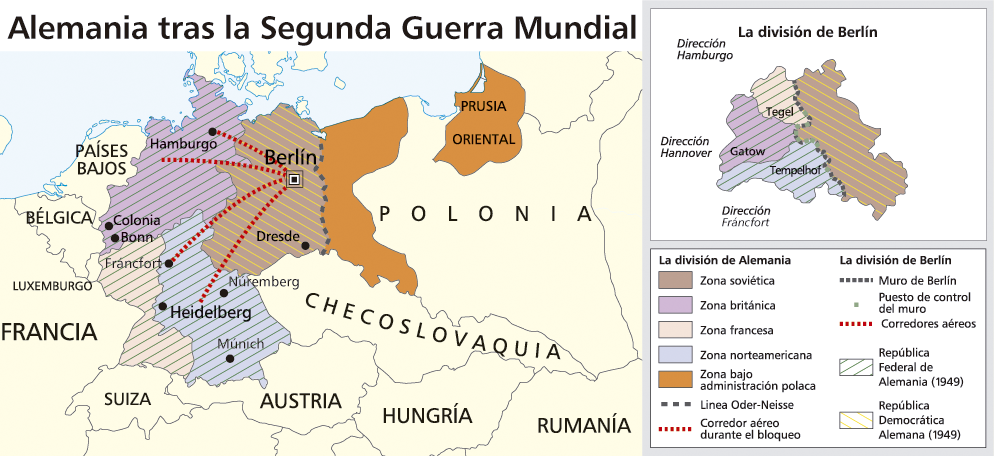 FOTOGRAFÍA Nº 2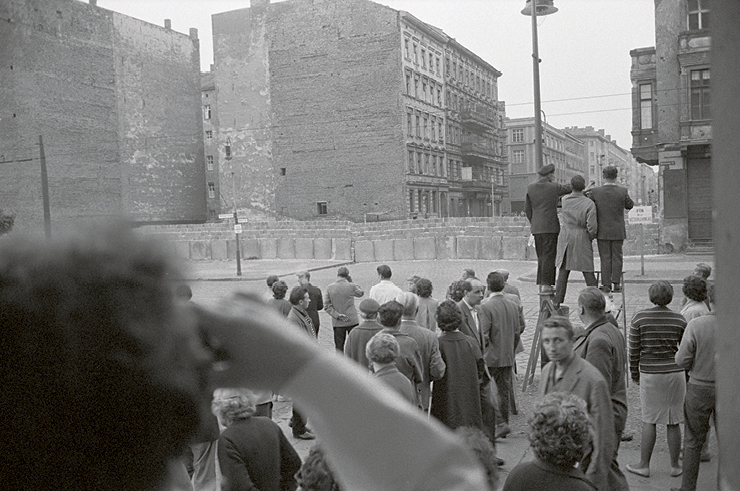 FOTOGRAFÍA Nº 3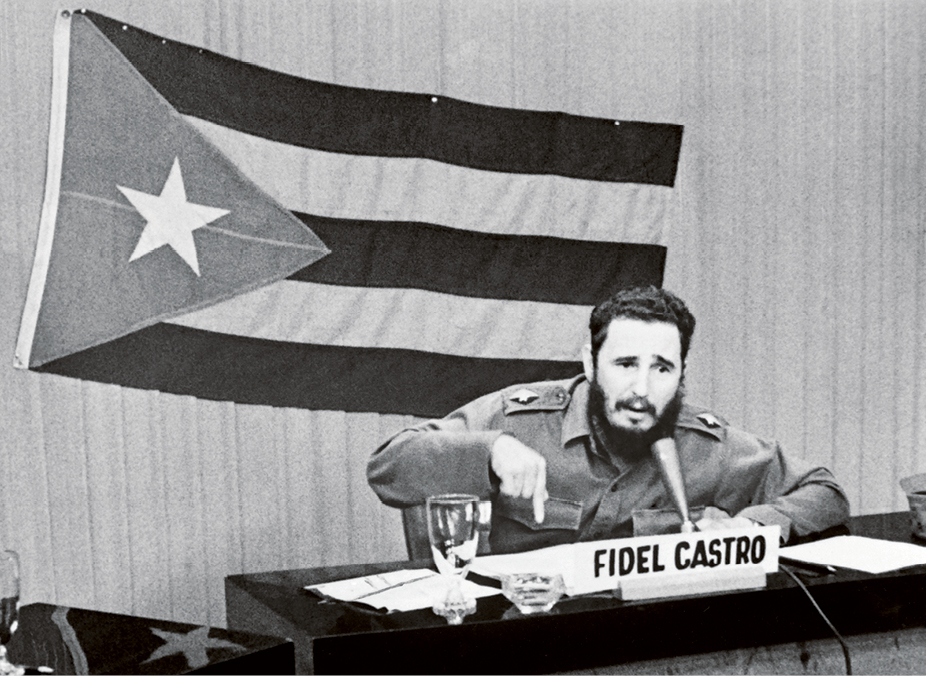 